ГАУ ДПО  ЯО «Институт развития образования»Курсы повышения квалификацииАвторские курсы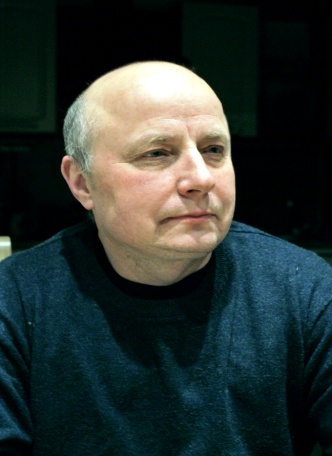 Автор курса: Посысоев Олег Николаевич, кандидат психологических наук, член-корреспондент Международной академии психологических наук, профессор кафедры инклюзивного образования ГАУ ДПО ЯО ИРО, сертифицированный гештальт-терапевт, специалист в области индивидуального и семейного консультирования  Предлагаемые программы:1. Программа профессиональной переподготовки «Специальное дефектологическое образование по профилю «Психологическое консультирование в инклюзии» Содержание курса:ТЕОРЕТИЧЕСКИЕ ОСНОВЫ КОНСУЛЬТАЦИОННОЙ ДЕЯТЕЛЬНОСТИ  ПСИХОЛОГАКонсультирование как форма психологической практики ( Базовые навыки)Методологические основы психологического консультированияЭтические принципы в деятельности психолога-консультантаОСНОВЫ ПСИХОТЕРАПИИПсихоанализ Поведенческий подход  в психотерапииГештальт-терапияЭкзистенциально- гуманистический подход в психотерапии Нейро-лингвистическое програмирование Транзактный анализСПЕЦИАЛЬНАЯ ПСИХОЛОГИЯ И ПЕДАГОГИКА.Невропатология и психопатологияСпециальная педагогика Специальная психология Методы и приемы коррекционно-развивающей работы с детьми раннего возраста с ОВЗПСИХОЛОГИЯ СЕМЬИ: ОСНОВЫ СЕМЕЙНОГО КОНСУЛЬТИРОВАНИЯСемья как система: системный подход в семейном консультировании)Психология проблемной семьи, особенности  оказания психологической помощиКоррекция детско-родительских отношений Семейное консультирование. Основные модели.2.  ПКП «  Психолого-педагогическое сопровождение семьи с ребенком с ОВЗ»  Современные психологические технологии сопровождения семьи, воспитывающей  ребенка с соматической и психической патологий. Диагностика и психологическая коррекция родительской позиции. Особенности  оказания психологической помощи семье  с ребенком с онкозаболеванием.  Методики работы с семьей по актуализации внутрисемейных ресурсов, повышение ее жизнеспособности  и жизнестойкости. Технологии коррекция детско-родительских отношений.Анализ реальных ситуаций  оказания консультативной помощи семье Вебинары1.  Детско-родительские отношения: диагностика и коррекция родительской позиции. Родительское программирование».2.  Детские капризы и истерики.  Как справляться. Технологи взаимодействия с ребенком в эмоциональном состоянии 3.  Особенности оказания  психологической поддержки  родителям,  переживающих  травму в связи с болезнью ребенка, ребенка пережившего насилие. 4.  Как справиться с   тревогой и паникой  в ситуации коронавируса и самоизоляции?  Гештальт-подход в работе с детскими страхами Техники  саморегуляции.5.  Ресурсы эмоционального интеллекта. Как принимать решения в ситуации неопределенности?  6. Время помогать. Особенности оказания психологической помощи  в  современной ситуации. ( для школьных психологов)7.    Гештальт-подход в работе с детскими страхами СодержаниеЭлектронная запись на обучениеДоговорРеквизиты ГАУ ДПО ЯО ИРО